Guayaquil, 01 de febrero del 2011ACTA ENTREGA RECEPCIÓN.Equipos Informáticos Portátiles.Yo, Econ. Iván Rivadeneyra, Docente de la Facultad de Economía y Negocios de la ESPOL, he recibido del Ing. Marlon Altamirano Jefe de Computación de la Facultad una laptop perteneciente a la FEN-ESPOL, me responsabilizo del uso que le dé al equipo y así mismo deslindo de responsabilidades al Ing. Altamirano por algún descuido que se pueda producir. Si llegase a ocurrir algún incidente con el equipo me comprometo a realizar las respectivas gestiones correspondientes.La laptop posee las siguientes características:MARCA : TOSHIBA.S/N :  XA105815H.CARGADOR : TOSHIBA.Cabe mencionar que el computador se encuentra en perfectas condiciones con un excelente funcionamiento.________________________Econ. Iván RivadeneyraFecha Recepción :  31 – agosto – 2011TAREAS  A REALIZAR.Tema #1Los campos sombreados son aquellos que deben ser reemplazados utilizando la combinación de correspondencia.Deben creer 3 datos diferentes para cada campo sombreado.Se evaluará que efectivamente funcione la combinación de correspondencia.TEMA # 2.Crear una nueva entrada en sus BLOGS PERSONALES, las misma que contenga lo siguiente:Un video de Youtube.Una descripción de dicho video.El texto de la entrada debe estar justificado.Crear  5 etiquetas para dicha entrada.Categorizar la entrada dentro de las categorías ya creadas.En la misma entrada colocar un botón de Twitter que me permita compartir la información de dicha entrada a mi TimeLine de Twitter.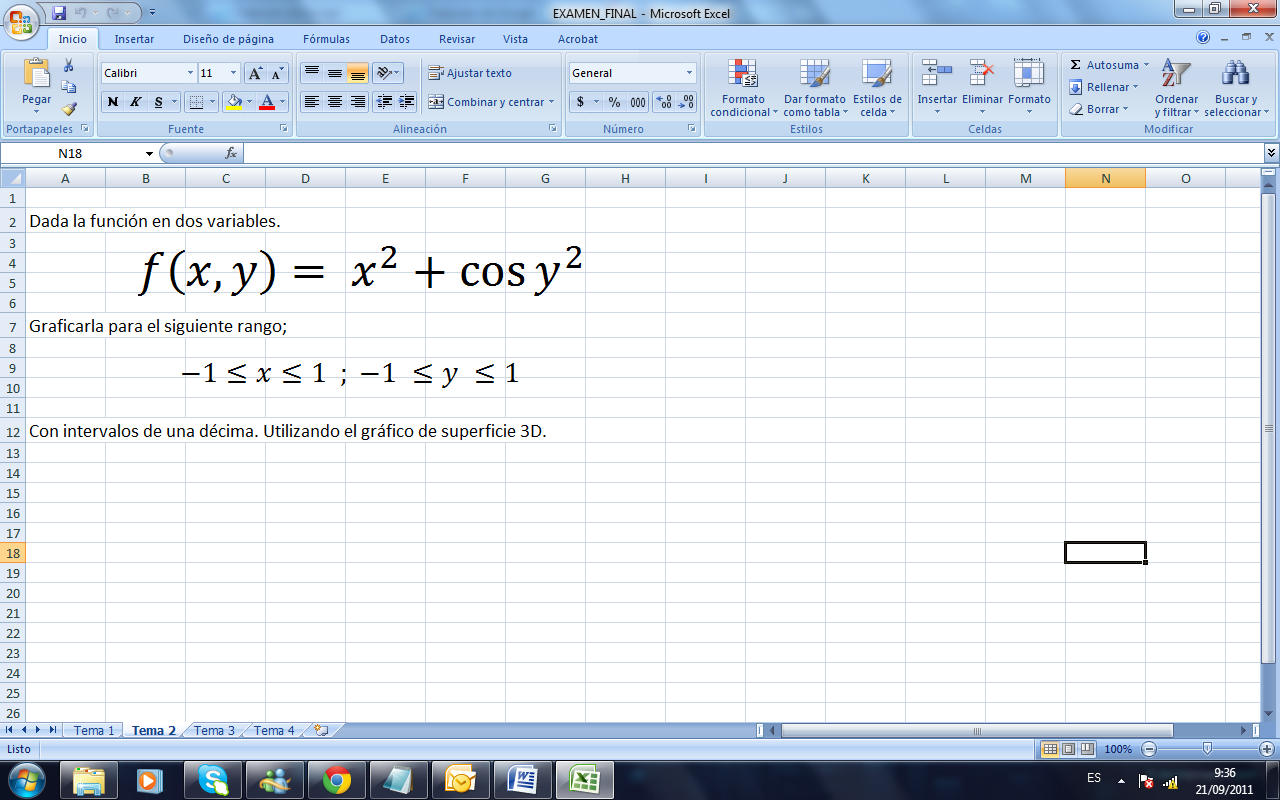 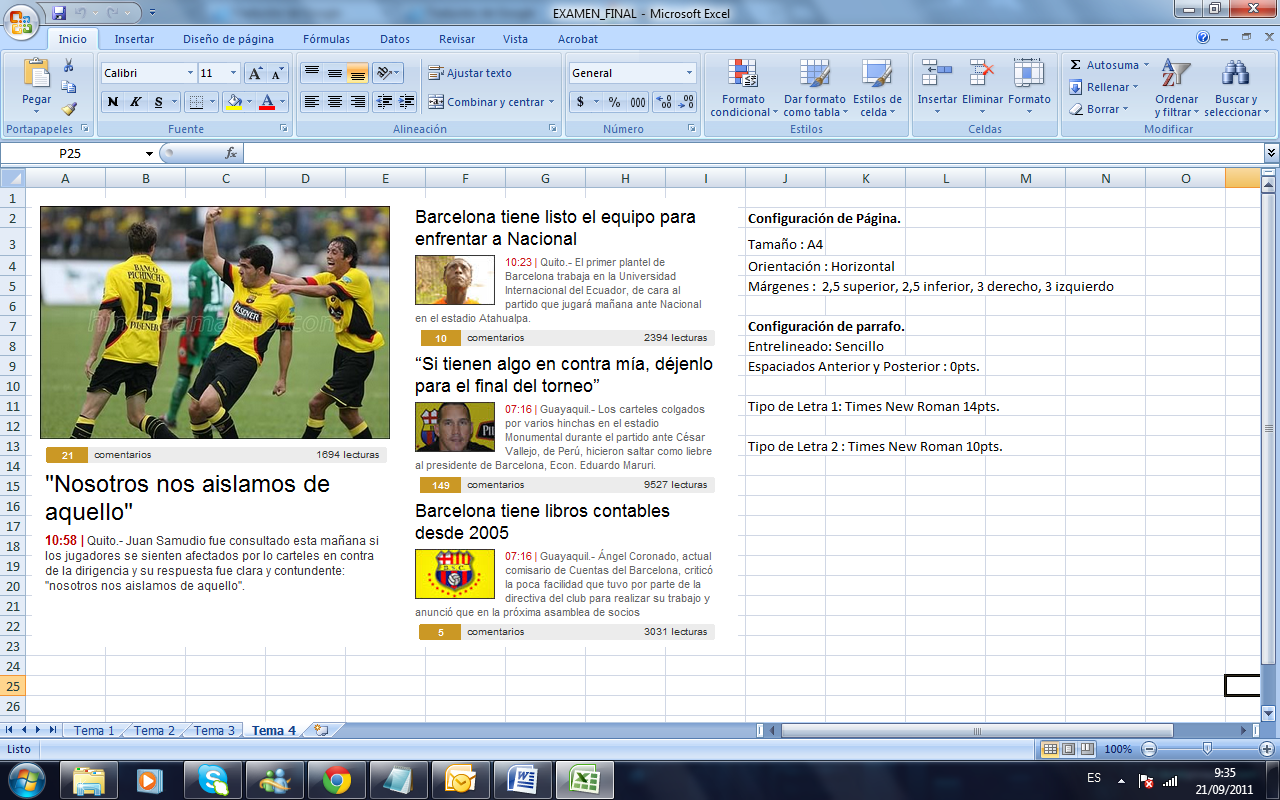 